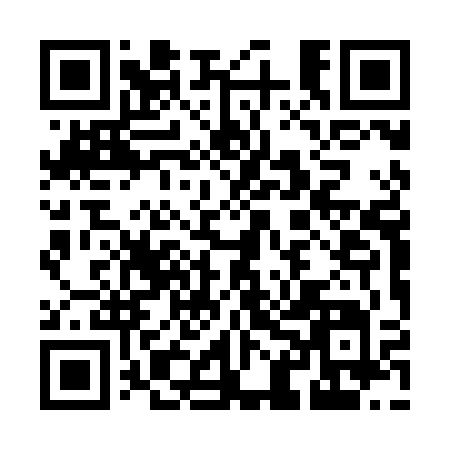 Prayer times for Glebocz Wielki, PolandWed 1 May 2024 - Fri 31 May 2024High Latitude Method: Angle Based RulePrayer Calculation Method: Muslim World LeagueAsar Calculation Method: HanafiPrayer times provided by https://www.salahtimes.comDateDayFajrSunriseDhuhrAsrMaghribIsha1Wed2:174:5812:295:388:0010:302Thu2:164:5612:295:398:0210:333Fri2:154:5412:295:408:0410:344Sat2:144:5212:295:418:0610:355Sun2:144:5112:295:428:0710:366Mon2:134:4912:285:438:0910:367Tue2:124:4712:285:448:1110:378Wed2:114:4512:285:458:1310:389Thu2:114:4312:285:468:1410:3810Fri2:104:4112:285:478:1610:3911Sat2:094:4012:285:488:1810:4012Sun2:084:3812:285:498:1910:4113Mon2:084:3612:285:508:2110:4114Tue2:074:3512:285:518:2210:4215Wed2:064:3312:285:528:2410:4316Thu2:064:3212:285:538:2610:4317Fri2:054:3012:285:548:2710:4418Sat2:054:2912:285:558:2910:4519Sun2:044:2712:285:558:3010:4520Mon2:044:2612:285:568:3210:4621Tue2:034:2412:285:578:3310:4722Wed2:034:2312:295:588:3510:4723Thu2:024:2212:295:598:3610:4824Fri2:024:2112:296:008:3810:4925Sat2:014:1912:296:018:3910:4926Sun2:014:1812:296:018:4010:5027Mon2:004:1712:296:028:4210:5128Tue2:004:1612:296:038:4310:5129Wed2:004:1512:296:048:4410:5230Thu1:594:1412:296:048:4510:5331Fri1:594:1312:306:058:4710:53